Zajęcia na dzień 30 kwietniaDzień dobry Delfinki. Zapraszam Was na dzisiejsze zajęcia.1.Dzisiaj zapraszam Was do zabawy z guzikami. Przygotujcie na dzisiaj kolorowe, różnej wielkości, guziki.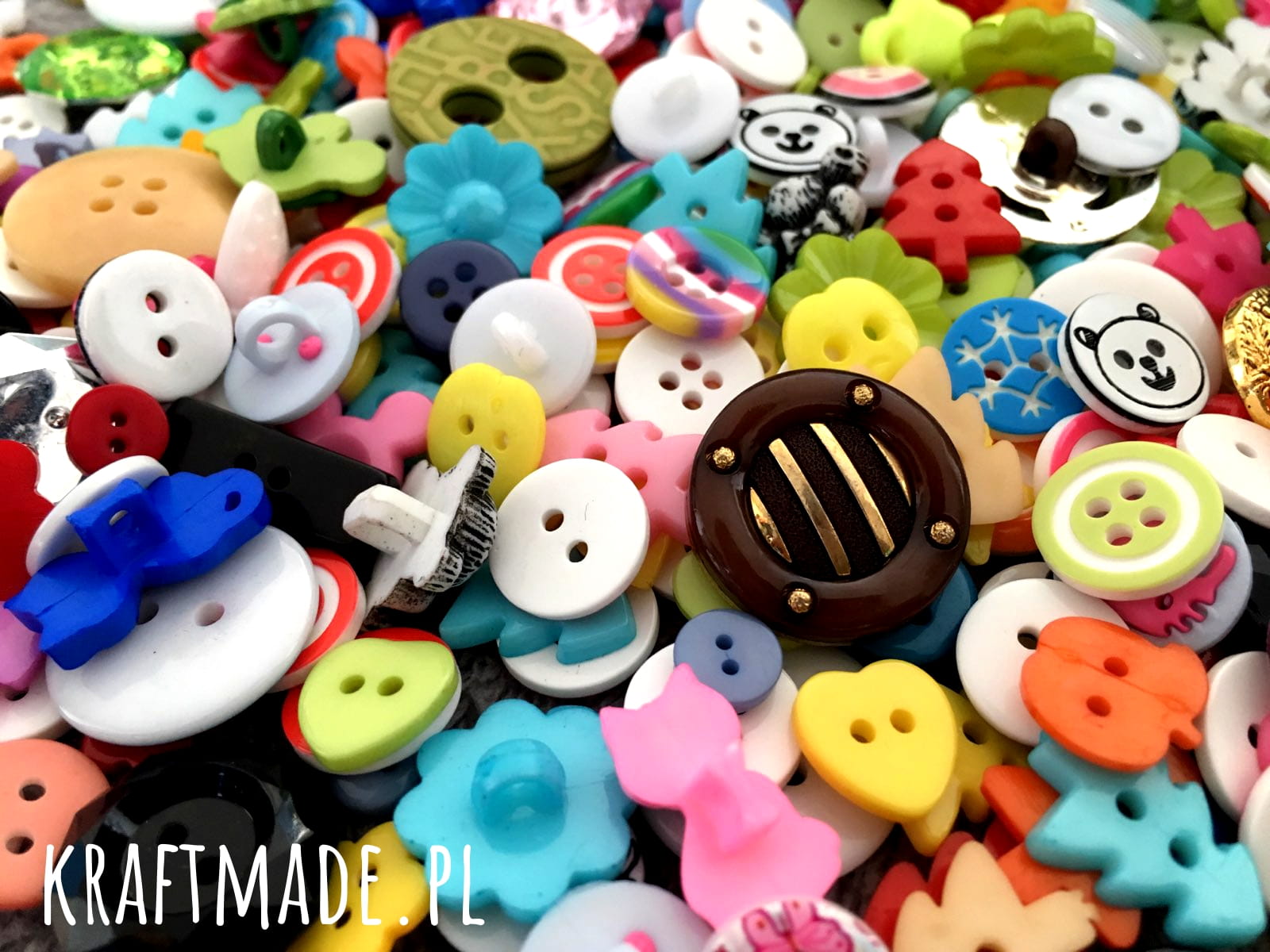 Z guzików można układać różne wzory, ułożyć kwiatek, robota lub jakąś postać. Wymyślcie co chcielibyście ułożyć i ułóżcie własne kompozycje.2. Jeśli już pobawiliście się guzikami to wybierzcie sobie 10 guzików.Pobawimy się w segregowanie guzików.*posegregujcie (podzielcie) guziki pod względem kształtu.- Czym różnią się guziki? Może mają kształt figur geometrycznych ?Spróbujcie posegregować guziki. Policzcie ile macie guzików w kształcie koła, trójkąta, lub kwadratu (segregując możecie rozkładać guziki na osobnych talerzykach).*posegregujcie guziki pod względem koloru.- Posegregujcie guziki według kolorów. Policzcie ile macie guzików niebieskich, zielonych, czerwonych… i w innych kolorach*posegregujcie guziki pod względem liczby dziurek.- zwróćcie uwagę, że guziki mają dziurki, niektóre mają dwie dziurki, a inne trzy lub cztery. Policzcie ile macie guzików z dwoma dziurkami, ile z trzema, a ile z czterema.3. Teraz zróbcie zadania:*sześciolatki – karty pracy: Nauka czytania, pisania i liczenia – strona 93*pięciolatki – zadanie, które umieściłam na ostatniej stronie naszych zajęć.4. Mam dla Was jeszcze wiersz o mieszkańcach łąki.Iwona Salach „Łąka”Łąka tylu ma mieszkańcówZwierząt, roślin kolorowych,Tu motylek, a tam pszczółka,Tutaj kwiatek O! Różowy!Z kopca wyszedł krecik małyObok niego idzie mrówkaNa rumianku w krasnej sukniPrzycupnęła Boża KrówkaNad tą łąką kolorową Bal wydały dziś motyle,Zapraszają wszystkie dzieciWięc zatańczmy z nimi chwilę.Chciałam Wam wytłumaczyć, że Boża Krówka to biedronka.- spróbujcie wymienić jakie zwierzęta mieszkają na łące.- pomyślcie czy skażone środowisko może mieć wpływ na życie zwierząt.5. Bardzo Was jeszcze proszę o wykonanie kolejnych zadań:*sześciolatki – karty pracy  - strony 12 – 13;* pięciolatki – karty pracy – strona 76. Zadania zrobione ? Teraz czas na zabawę. Przesyłam pozdrowieniaZadanie dla pięciolatków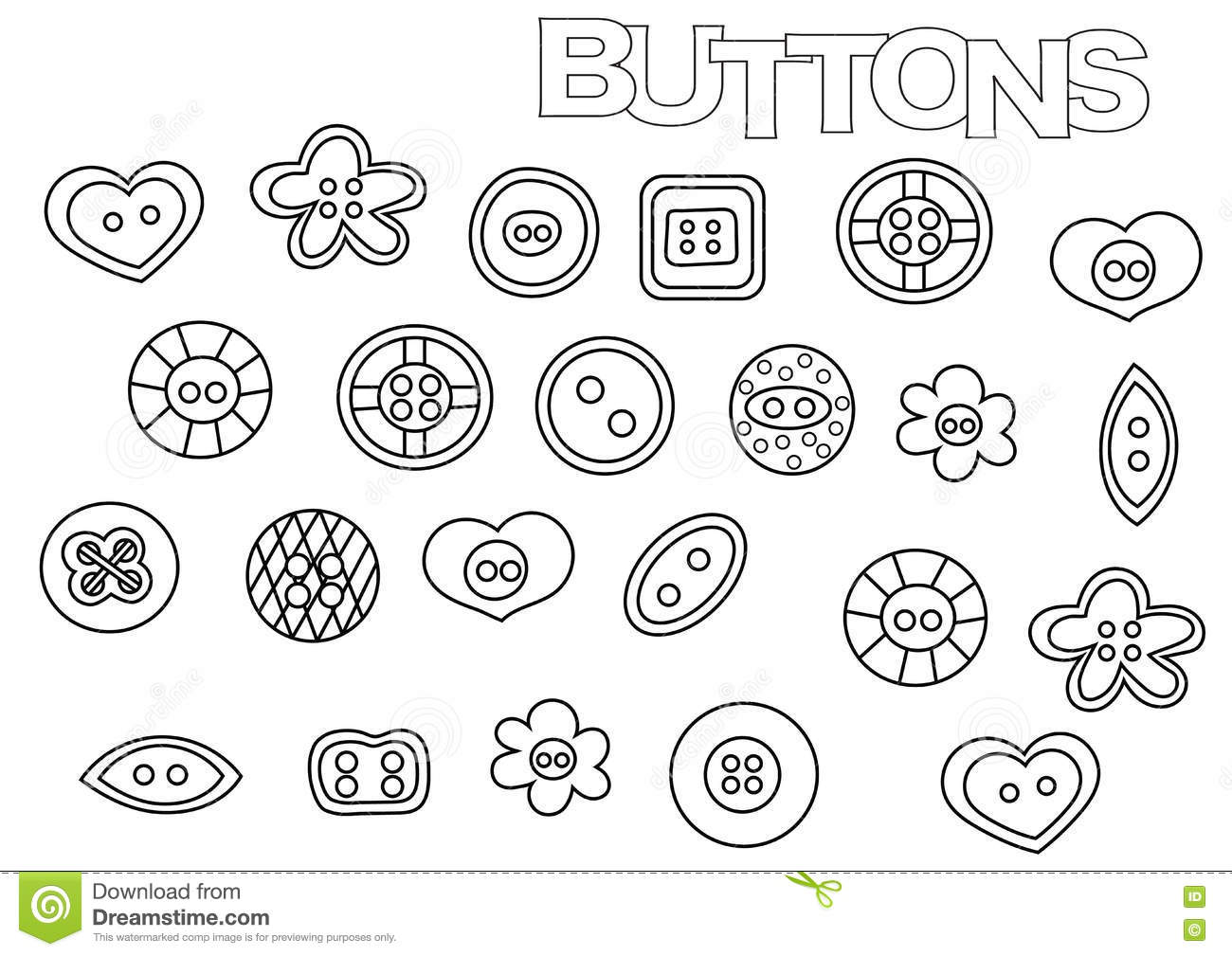 